All materials and equipment relating to surgery of the eye, must be thin and handled gently.Additional materials that may be used:Gauze Latex gloves Equipment and Material UsedEquipment and Material UsedEquipment and Material UsedEquipment and Material UsedForcepsFor ceps must have a thin edged (atraumatic), to gently grasp the eyelids and conjunctiva, E.g., Brown-Adson or larger Bishop-Harmon forcepsFor ceps must have a thin edged (atraumatic), to gently grasp the eyelids and conjunctiva, E.g., Brown-Adson or larger Bishop-Harmon forcepsFor ceps must have a thin edged (atraumatic), to gently grasp the eyelids and conjunctiva, E.g., Brown-Adson or larger Bishop-Harmon forcepsForcepsBishop Harmon forceps Bishop Harmon forceps Brown Adson forceps Forceps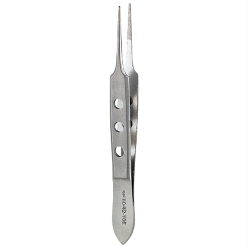 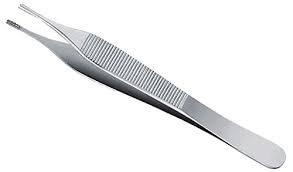 Scalpel and bladeA No. 4 scalpel handleA No. 22 scalpel blade A No. 4 scalpel handleA No. 22 scalpel blade A No. 4 scalpel handleA No. 22 scalpel blade Scalpel and bladeNo. 22 scalpel blade No. 22 scalpel blade No. 4 scalpel handle Scalpel and blade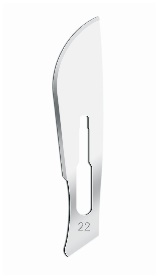 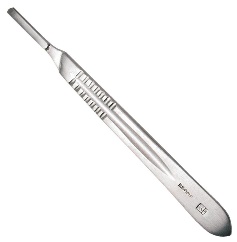 ScissorsAtraumatic scissors (sharp – sharp or stevens tenotomy scissors)Atraumatic scissors (sharp – sharp or stevens tenotomy scissors)Atraumatic scissors (sharp – sharp or stevens tenotomy scissors)ScissorsSharp-sharp Stevens tenotomy scissors Stevens tenotomy scissors Scissors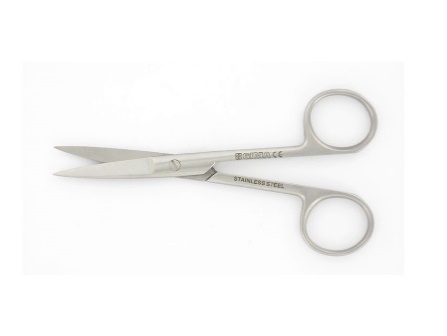 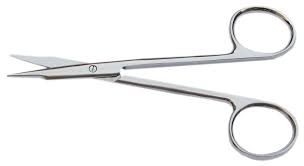 HaemostatsMosquito forceps are ideally used, however other fine tip or even regular haemostats can be used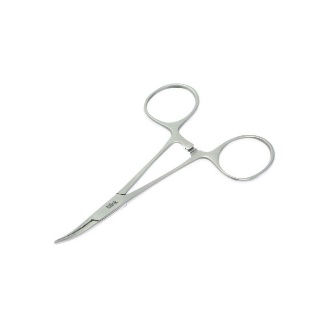 Mosquito forceps are ideally used, however other fine tip or even regular haemostats can be usedMosquito forceps are ideally used, however other fine tip or even regular haemostats can be usedNeedle holdersWould be dependent on the size of the sutures being usedFor most sutures a Derf needle holder can be used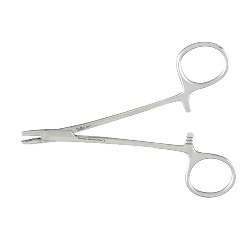 Would be dependent on the size of the sutures being usedFor most sutures a Derf needle holder can be usedWould be dependent on the size of the sutures being usedFor most sutures a Derf needle holder can be usedSuturesFor skin incisions, 3-0 nylon (nonabsorbable) For any ligation or subcutaneous procedure, 2-0 or 3-0 Poliglecaprone (monocryl) (absorbable) Size used would depend on the animal being operated on sizeFor skin incisions, 3-0 nylon (nonabsorbable) For any ligation or subcutaneous procedure, 2-0 or 3-0 Poliglecaprone (monocryl) (absorbable) Size used would depend on the animal being operated on sizeFor skin incisions, 3-0 nylon (nonabsorbable) For any ligation or subcutaneous procedure, 2-0 or 3-0 Poliglecaprone (monocryl) (absorbable) Size used would depend on the animal being operated on sizeNeedles and syringes 5 ml and 22-gauge needle 10 ml and 20-gauge needle 6-inch or an 8.75inch 18-gauge needle (long) needle used for four-point nerve block 5 ml and 22-gauge needle 10 ml and 20-gauge needle 6-inch or an 8.75inch 18-gauge needle (long) needle used for four-point nerve block 5 ml and 22-gauge needle 10 ml and 20-gauge needle 6-inch or an 8.75inch 18-gauge needle (long) needle used for four-point nerve block Needles and syringes 6-inch or an 8.75inch 18-gauge needle. (The needle below is a 20 inch, I included this instead of the sizes mentioned above, since the size difference between these sorts of needles and regular needles can be appreciated.)6-inch or an 8.75inch 18-gauge needle. (The needle below is a 20 inch, I included this instead of the sizes mentioned above, since the size difference between these sorts of needles and regular needles can be appreciated.)6-inch or an 8.75inch 18-gauge needle. (The needle below is a 20 inch, I included this instead of the sizes mentioned above, since the size difference between these sorts of needles and regular needles can be appreciated.)Needles and syringes 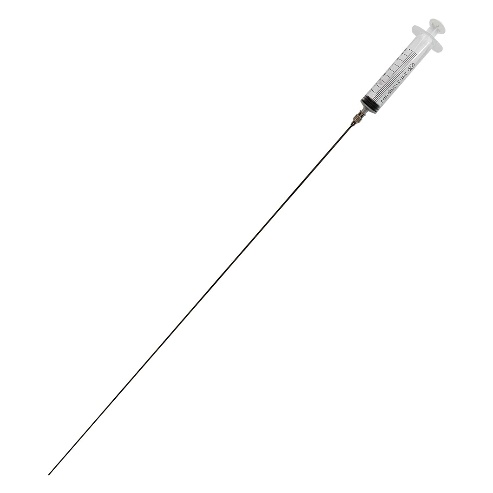 